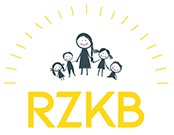 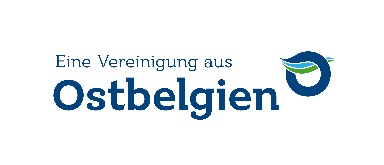 Eupen, den 27. Mai 2021Ein gelungener Übergang von der Kleinkindbetreuung zur Außerschulischen BetreuungSehr geehrte Familie ,bald kommt Ihr Kind in den Kindergarten und wir bedanken uns bei Ihnen für das Vertrauen, das Sie uns entgegengebracht haben, indem Sie uns Ihren Sohn/Ihre Tochter zur Betreuung anvertraut haben. Der Eintritt in den Kindergarten ist ein weiterer großer Schritt Ihres Kindes auf seinem Lebensweg. Die Phase des Übergangs geht bei Ihnen sicherlich gleichermaßen mit Vorfreude als auch mit Fragen und Unsicherheiten einher.  Das RZKB möchte Sie unterstützen und an Ihrer Seite sein. Neben der Kleinkindbetreuung bieten wir in allen Gemeinden, bzw. an 22 Standorten auch Außerschulische Betreuung (AuBe) an. Dort empfangen wir die Kinder vor oder nach der Schule und an Konferenztagen nach unserem bewährten pädagogischen Konzept. Sie erhalten anbei eine kurze Beschreibung des Angebotes (mehr dazu auch auf www.rzkb.be).Sollten Sie also außerhalb der Schulzeiten Betreuungsbedarf für Ihr Kind haben, unterstützen wir Sie gerne im Sinne eines gut strukturierten Übergangs. Melden Sie sich dazu frühzeitig bei den Kollegen der AuBe, indem Sie die beigefügte Einverständniserklärung zurücksenden, um einen Termin zur Einschreibung und fristgerechte Betreuung zu erhalten, da die Kapazität an manchen Standorten begrenzt ist.Wenn schon ältere Geschwisterkinder in der AuBe eingeschrieben sind, kann die Einschreibung telefonisch oder per E-Mail über eine einfache Ergänzung Ihrer Akte erfolgen.Sie sind interessiert oder haben noch Fragen? Gerne gehen wir darauf ein unter Tel. 087 55 48 30 oder per E-Mail ausserschulische.betreuung@rzkb.be. Einschreibungen nehmen wir ebenfalls auf diesem Weg entgegen.Mit freundlichen GrüßenIhr Team des RZKBAnlagen: 	Einverständniserklärung zur Weiterverarbeitung der PersonendatenInfoblatt AuBeEinverständnis zur Weiterbearbeitung meiner Personendatenzwecks Einschreibung in der AuBeGesetzl. Grundlage ist das Dekret vom 31. März 2014 über die Kinderbetreuung und dessen Ausführungserlasse	Hiermit teile ich,Erziehungsberechtigter von:dem RZKB folgendes mit (Zutreffendes ankreuzen): Ich bin an außerschulischer Betreuung für mein Kind interessiert und meine Daten sollen RZKB-intern an den Dienst Außerschulische Betreuung (AuBe) weitergeleitet werden.Mein Kind wird folgende Schule besuchen: _________________________________________ Ich bin nicht an außerschulischer Betreuung interessiert und meine Daten sollen gelöscht werden (siehe untenstehender Datenschutzhinweis).Senden Sie dieses Formular an RZKB, Haasstr. 5, 4700 Eupen oder per E-Mail an ausserschulische.betreuung@rzkb.be. Datenschutzhinweis: Das RZKB ist verantwortlicher Verarbeiter Ihrer Daten gemäß der Datenschutz-Grundverordnung (EU) Nr. 2016/679 vom 27. April 2016 und den entsprechenden Aufführungsbestimmungen. Es verwendet diese Daten nur für den angegebenen Zweck und die angegebene Dauer gemäß Art. 15 des Dekretes der Deutschsprachigen Gemeinschaft vom 31. März 2014 über die Kinderbetreuung. Ihre Persönlichkeitsrechte erfahren daher eine besondere Beachtung. Weiterführende Informationen zur Wahrung Ihrer Rechte finden Sie unter https://www.rzkb.be/datenschutzerklaerung. Sie erreichen unsere Datenschutzbeauftragte unter datenschutz@rzkb.be.Die Außerschulische Betreuung – die AuBe Die Außerschulische Betreuung entstand 1989 in Eupen im Rahmen eines Pilotprojektes. Sie dehnte sich 2002 auf die Großgemeinde Raeren aus und besteht mittlerweile in den neun Gemeinden der Deutschsprachigen Gemeinschaft. * Betreuung in Schulferien: in den Herbst-, Weihnachts-Karnevals-, Oster- und Sommerferien. In der Außerschulischen Betreuung können alle Kinder, die in einer der Gemeinden der DG wohnen oder dort eine Schule besuchen ab dem Eintritt in den Kindergarten bis zum Ende der Primarschulzeit betreut werden. Die Außerschulische Betreuung sollte nicht mit einer Hausaufgabenschule verwechselt werden, allerdings hat jedes Kind die Möglichkeit, seine Hausaufgaben eigenständig zu machen. Die Betreuerinnen geben im Rahmen des Möglichen Hilfestellung.  Morgens werden die Kinder vom Betreuungsstandort zur Schule gebracht, gegebenenfalls mit einem Taxi. Nach der Schule werden sie wieder abgeholt. Die Betreuung findet morgens ab 7 Uhr bis Schulbeginn statt und nachmittags von Schulschluss bis 18 Uhr. Name VornameE-Mail-AdresseTelefon/HandyAnschriftPersonendaten des Kindes/der KinderPersonendaten des Kindes/der KinderPersonendaten des Kindes/der KinderName:Vorname:Geburtsdatum:Ort, DatumName und Unterschrift des AntragstellersBetreuungsstandorte Betreuung vor- und nachschulisch Betreuung in Schulferien* Amel Ѵ Büllingen Ѵ Bütgenbach Ѵ Ѵ Burg-Reuland Ѵ Elsenborn  außer am Mittwochnachmittag Eupen (Monschauer Str.) Ѵ Ѵ Eupen (SGO) Ѵ Eynatten Ѵ Ѵ Herbesthal Ѵ Kelmis Ѵ Ѵ Kettenis Ѵ Lontzen Ѵ Manderfeld Ѵ Nidrum Ѵ Raeren Ѵ Recht Ѵ Rocherath Ѵ Schönberg außer am Mittwochnachmittag St. Vith Ѵ Ѵ Thommen Ѵ Walhorn Ѵ Weywertz Ѵ 